Информация для проведения профсоюзных собраний по подготовке мероприятий 1 Мая 2024 года(по данным Пермьстата)                    рублей в месяцЗАРАБОТНАЯ ПЛАТАСреднемесячная номинальная начисленная заработная плата в январе-декабре 2023 года составила 60943,9 рубля и по сравнению с январем-декабрём 2022 года выросла на 14,6%. Реальная начисленная заработная плата, рассчитанная с учетом индекса потребительских цен, в январе-декабре 2023 года выросла на 8,4% по отношению к аналогичному периоду прошлого года.Среднемесячная номинальная начисленная заработная плата в январе 2024 года составила 61467,0 рубля и по сравнению с январём 2023 года выросла на 15,6%.Реальная начисленная заработная плата, рассчитанная с учётом индекса потребительских цен, в январе 2024 года выросла на 6,9% по отношению к аналогичному периоду прошлого года.По состоянию на 1 января 2024 года по Пермскому краю просроченной задолженности по заработной плате по кругу наблюдаемых видов экономической деятельности нет.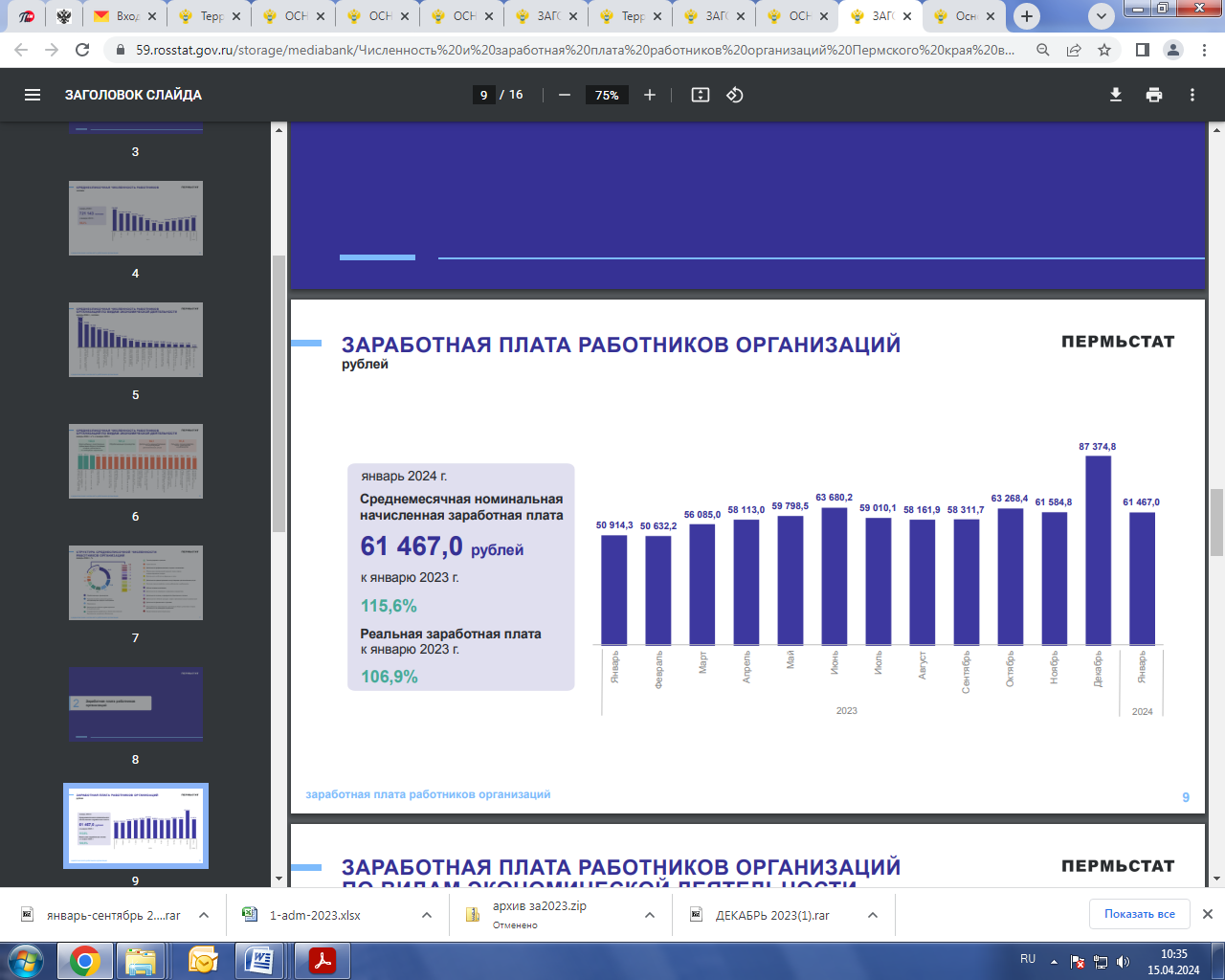 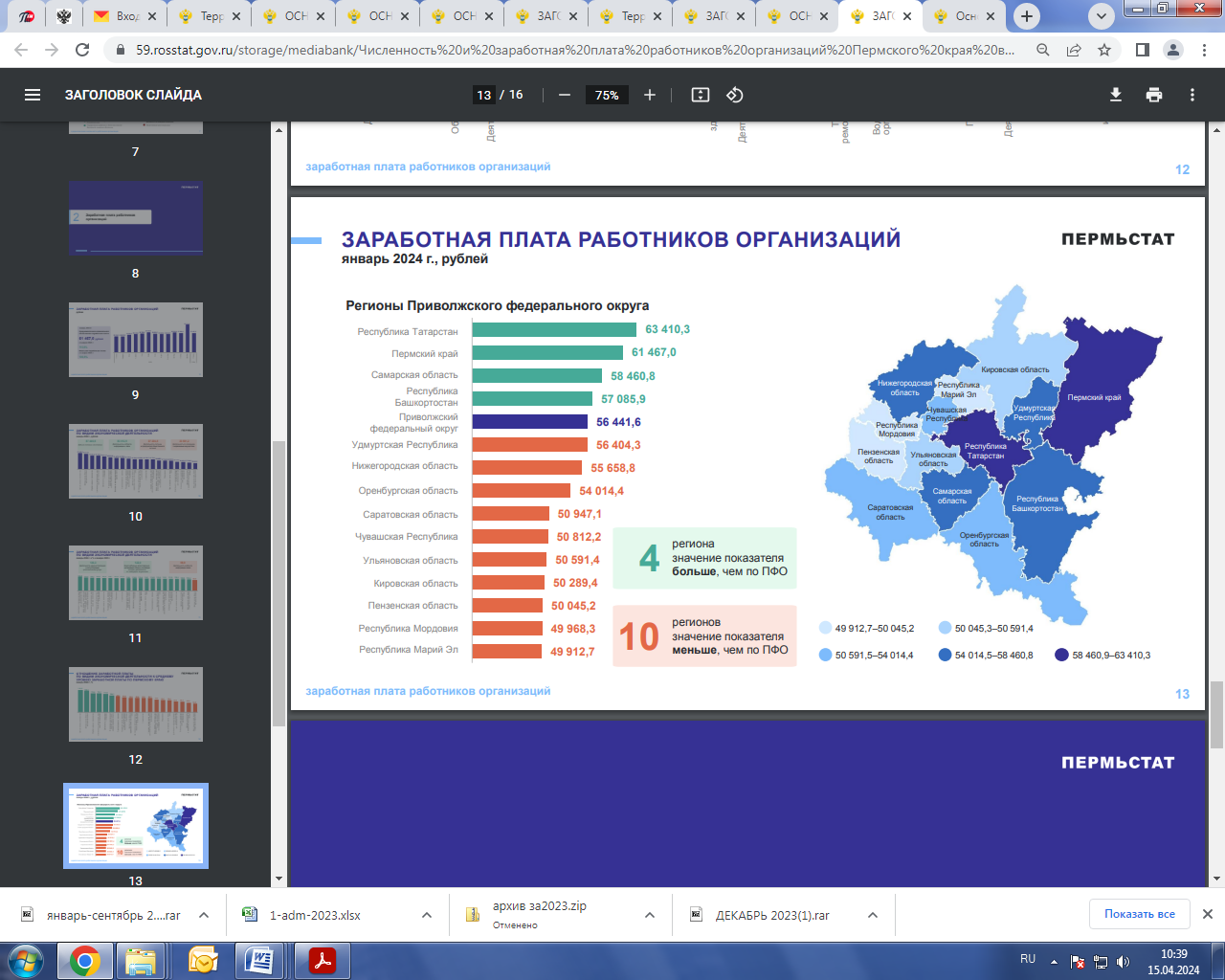 ЗАНЯТОСТЬ И БЕЗРАБОТИЦАСреднесписочная численность работающих в организациях в январе-декабре 2023 года составила 720,0 тыс. человек (98,4% к январю-декабрю 2022 года).К концу декабря 2023 года в государственных учреждениях службы занятости населения состояло на учете 6980 не занятых трудовой деятельностью гражданина, из них 5337 человек имели статус безработного, в том числе 4420 человек получали пособие по безработице.В декабре 2023 года статус безработного получили 1432 человека. Размеры трудоустройства безработных были меньше на 295 человек или на 24,0%, чем в декабре 2022 года, и составили 932 человека.Общая потребность в работниках, заявленная в государственные учреждения службы занятости населения работодателями за декабрь 2023 года, уменьшилась на 2054 единицы. На город Пермь приходится 36,0% вакансий.К концу января 2024 года в государственных учреждениях службы занятости населения состояло на учёте 6771 не занятых трудовой деятельностью граждан, из них 4808 человек имели статус безработного, в том числе 3911 человек получали пособие по безработице.В январе 2024 года статус безработного получили 743 человека. Размеры трудоустройства безработных были меньше на 115 человек или на 14,2%, чем в январе 2023 года, и составили 696 человек.Общая потребность в работниках, заявленная в государственные учреждения службы занятости населения работодателями за январь 2024 года, уменьшилась на 1120 единиц. На г. Пермь приходится 36,3% вакансий.ЦЕНЫИндекс потребительских цен по Пермскому краю в декабре 2023 года к декабрю 2022 года составил 107,7%. Прирост стоимости продовольственных товаров сложился на уровне 7,5%, непродовольственных товаров – 7,4%, услуг – 8,6%.Стоимость условного (минимального) набора продуктов питания в г. Перми увеличилась по сравнению с декабрём 2022 года на 6,3% и составила в декабре 2023 года 5689,74 рубля. В целом по Пермскому краю этот показатель сложился в размере 5705,14 рубля.В системе жилищно-коммунального хозяйства отмечено удорожание жилищных услуг на 2-13%. Стоимость коммунальных услуг в течение истекшего года оставалась неизменной.Ценовые изменения коснулись и системы образования. Плата за обучение в учебных заведениях различных категорий возросла в текущем году на 1-11%. Услуги дошкольных учреждений подорожали на 7-10%.Поднялись с начала года тарифы на отдельные виды услуг бытового характера (на 3-28%), связи (на 2-11%), медицинских (на 2-19%) и ветеринарных услуг (на 15%).В гостиничном бизнесе наиболее заметно подорожало проживание в четырёх-пяти звёздочных гостиницах (на 24%). Стоимость пребывания в гостиницах более низкого ранга и хостелах поднялась на 7-13%. На 22% повысилась плата за проживание в студенческих общежитиях.В сфере транспортного обслуживания подорожали пассажирские авиаперевозки (на 26%), наблюдалось увеличение стоимости проезда в скорых фирменных и нефирменных поездах дальнего следования (на 5-14%), пригородных поездах (на 8%), а также в городском пассажирском транспорте (на 3-14%).Стоимость услуг организаций культуры увеличилась в 2023 году на 29-37%, санаторнокурортных организаций – на 5-11%, организаций физической культуры и спорта – на 6-8%.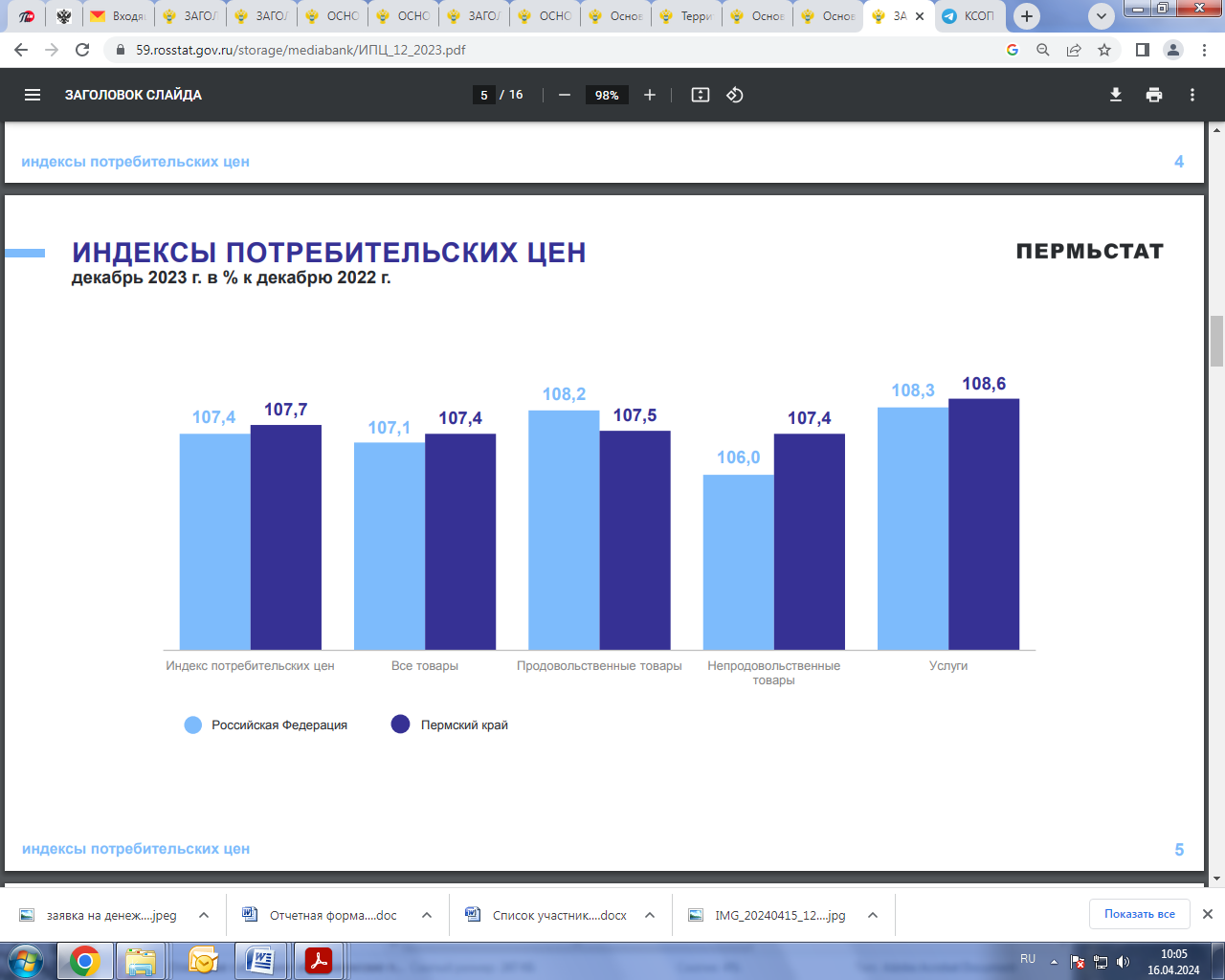 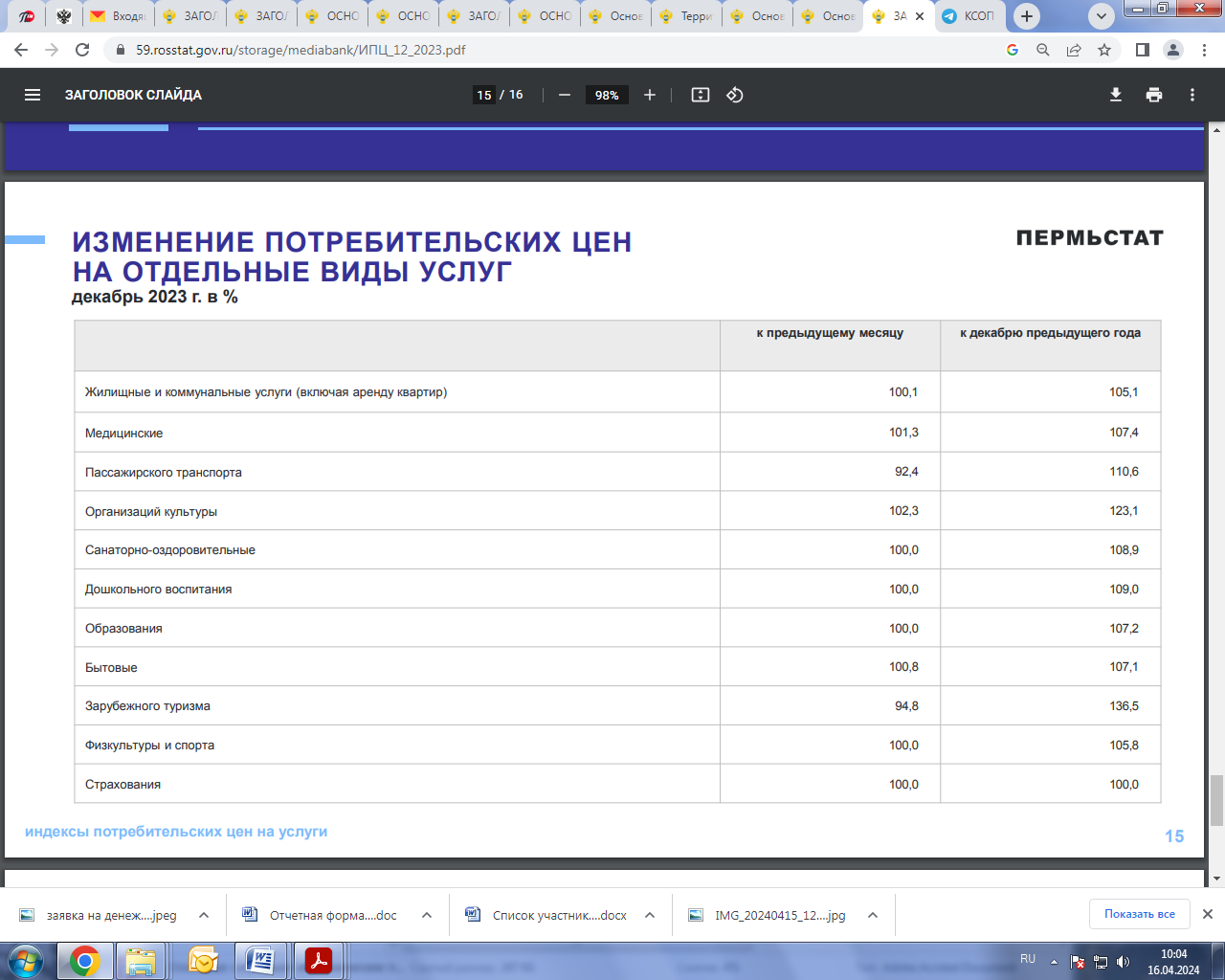 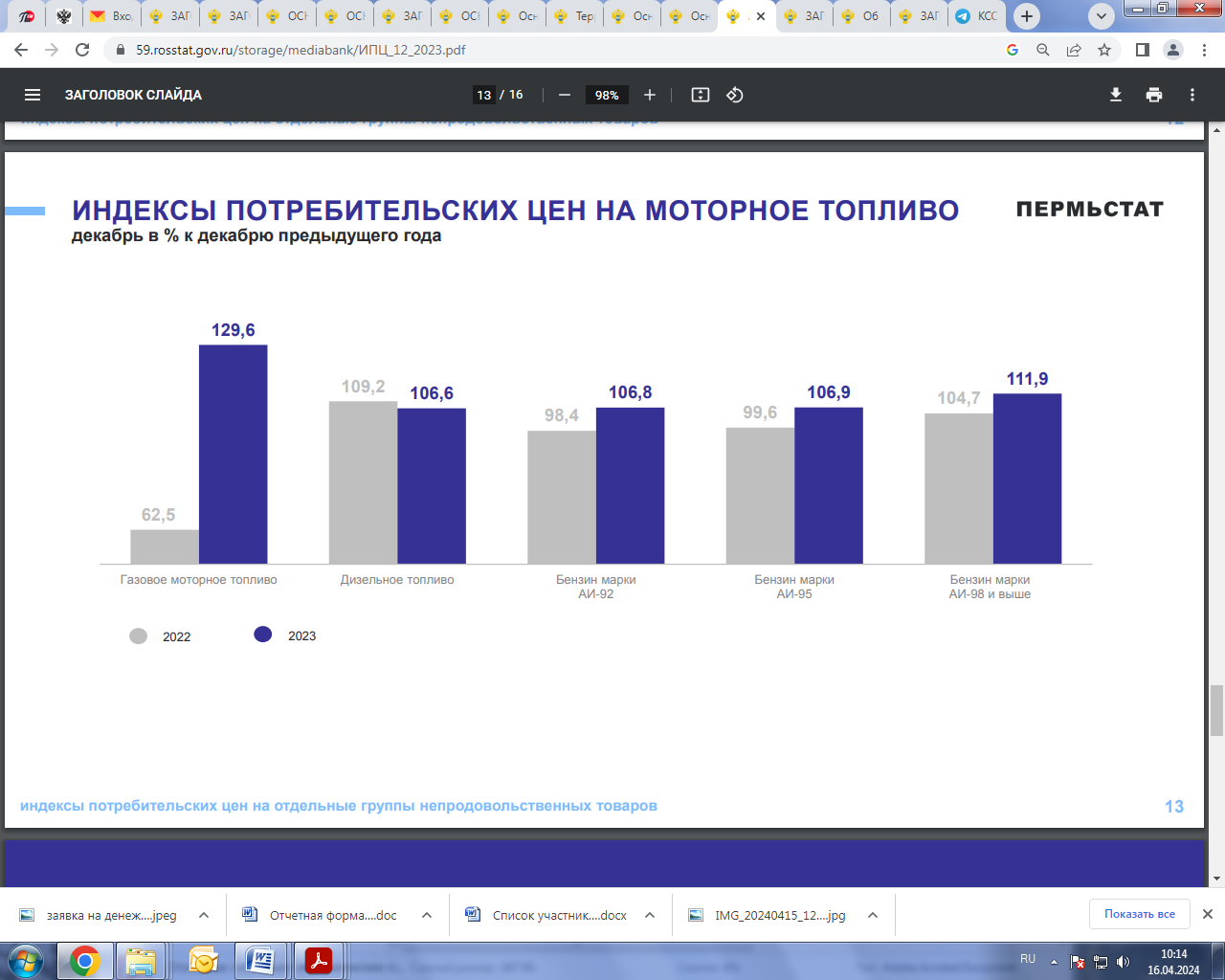 ПРОМЫШЛЕННОЕ ПРОИЗВОДСТВОИндекс промышленного производства в январе-декабре 2023 года по отношению к аналогичному периоду 2022 года сложился 105,2%.Среди регионов Приволжского федерального округа Пермский край занимает 11-е место (на 1 месте Чувашская Республика – 127,2%).В обрабатывающем секторе индекс составил 108,6%. Значительный рост наблюдался в производстве электрического оборудования и в производстве компьютеров, электронных и оптических изделий (в 1,6 раза), производстве мебели (на 27,6%), металлургическом производстве (на 21,6%). Максимальное падение отмечалось в производстве прочих транспортных средств и оборудования, производстве напитков, в полиграфической деятельности и копировании носителей информации (85,9%, 81,9% и 80,1% соответственно к январю-декабрю 2022 года).Выросло производство сыров и творога (на 10,1% к уровню 2022 года), мяса (на 4,5%), полуфабрикатов мясных (на 4,4%). Снижение отмечено в производстве рыбных пресервов (70,2% к январю-декабрю 2022 года), кондитерских изделий (73,8%), рыбы переработанной и консервированной, ракообразных и моллюсков (89,7%), масла сливочного (93,9%), мяса домашней птицы (96,5%), муки (96,6%), хлебобулочных изделий (97,3%), молока (96,5%), изделий колбасных (98,1%), комбикормов (99,6%).В энергетическом секторе рост индекса производства по сравнению с прошлым годом составил 0,4%. Предприятиями края выработано 29,6 млрд кВт-ч электроэнергии (100,4% к январю-декабрю 2022 года). Произведено 35,2 млн Гкал пара и горячей воды (100,8%). Отрасли, связанные с водоснабжением и водоотведением, утилизацией отходов и ликвидацией загрязнений, увеличили свою активность на 4,6%. По сравнению с 2022 годом выросли объёмы отгруженных товаров собственного производства организаций: по виду экономической деятельности «Обеспечение электрической энергией, газом и паром; кондиционирование воздуха» – на 11,6%, «Добыча полезных ископаемых» – на 11,1%, «Водоснабжение; водоотведение, организация сбора и утилизации отходов, деятельность по ликвидации загрязнений» – на 2,1%, «Обрабатывающие производства» – на 1,5%.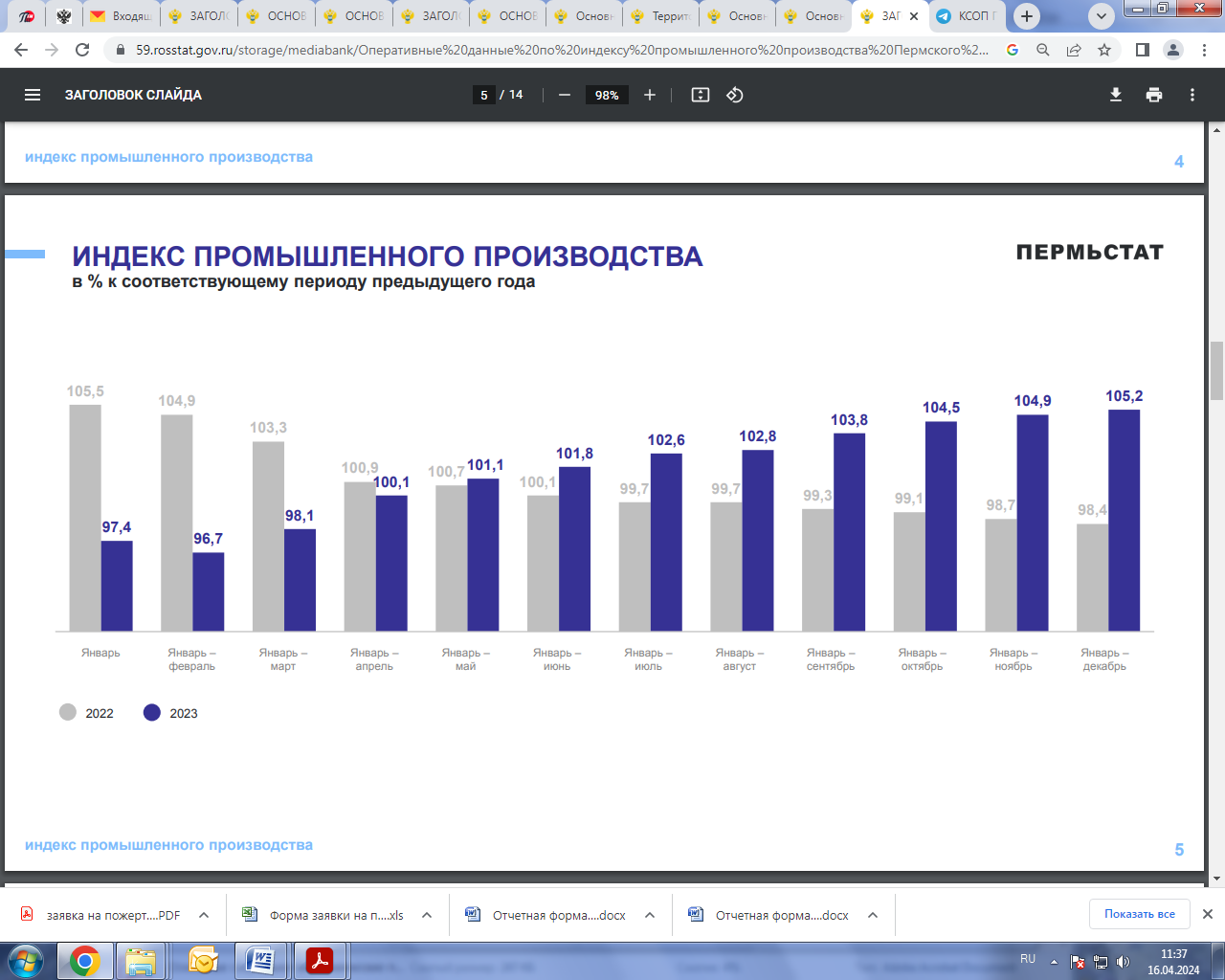 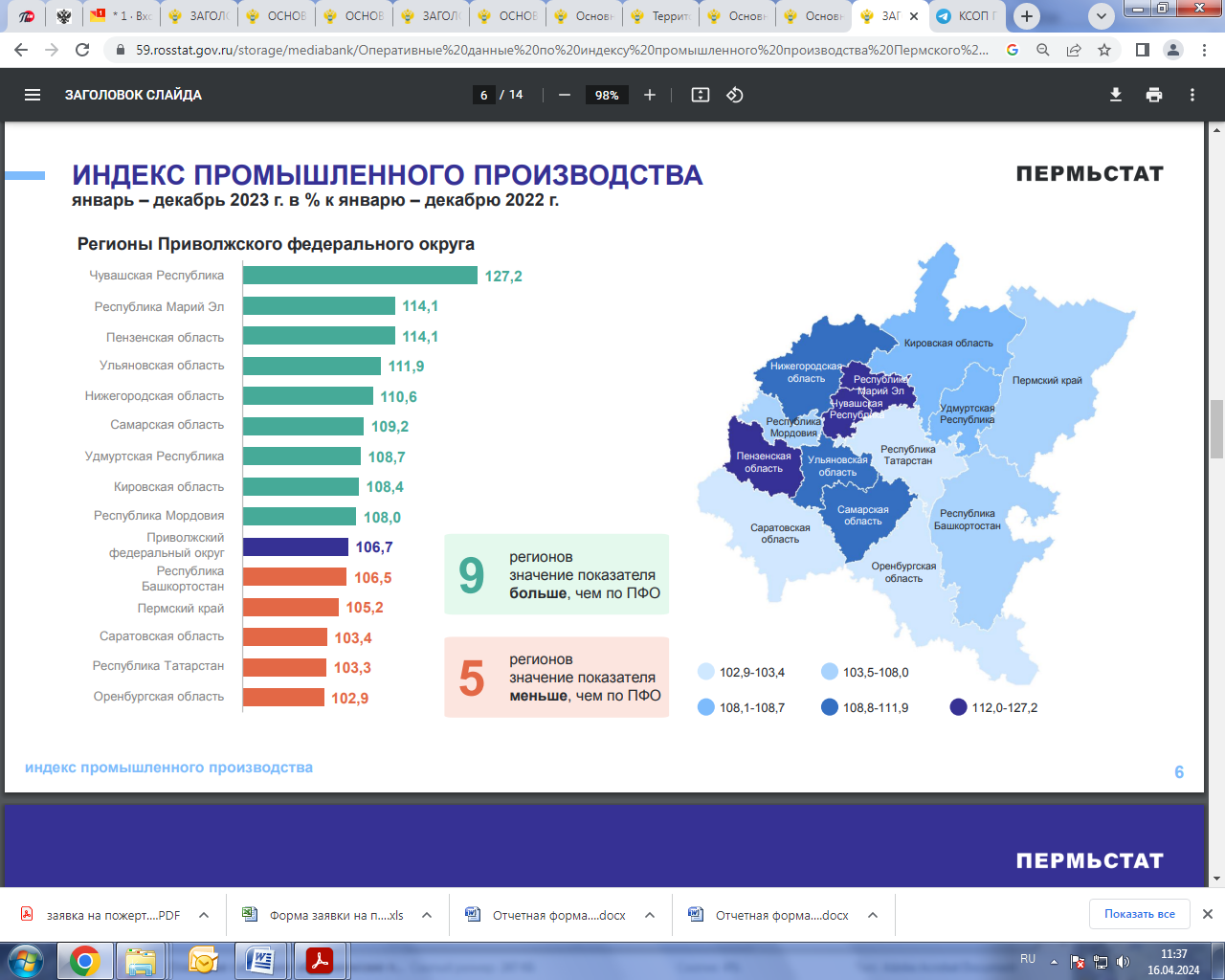 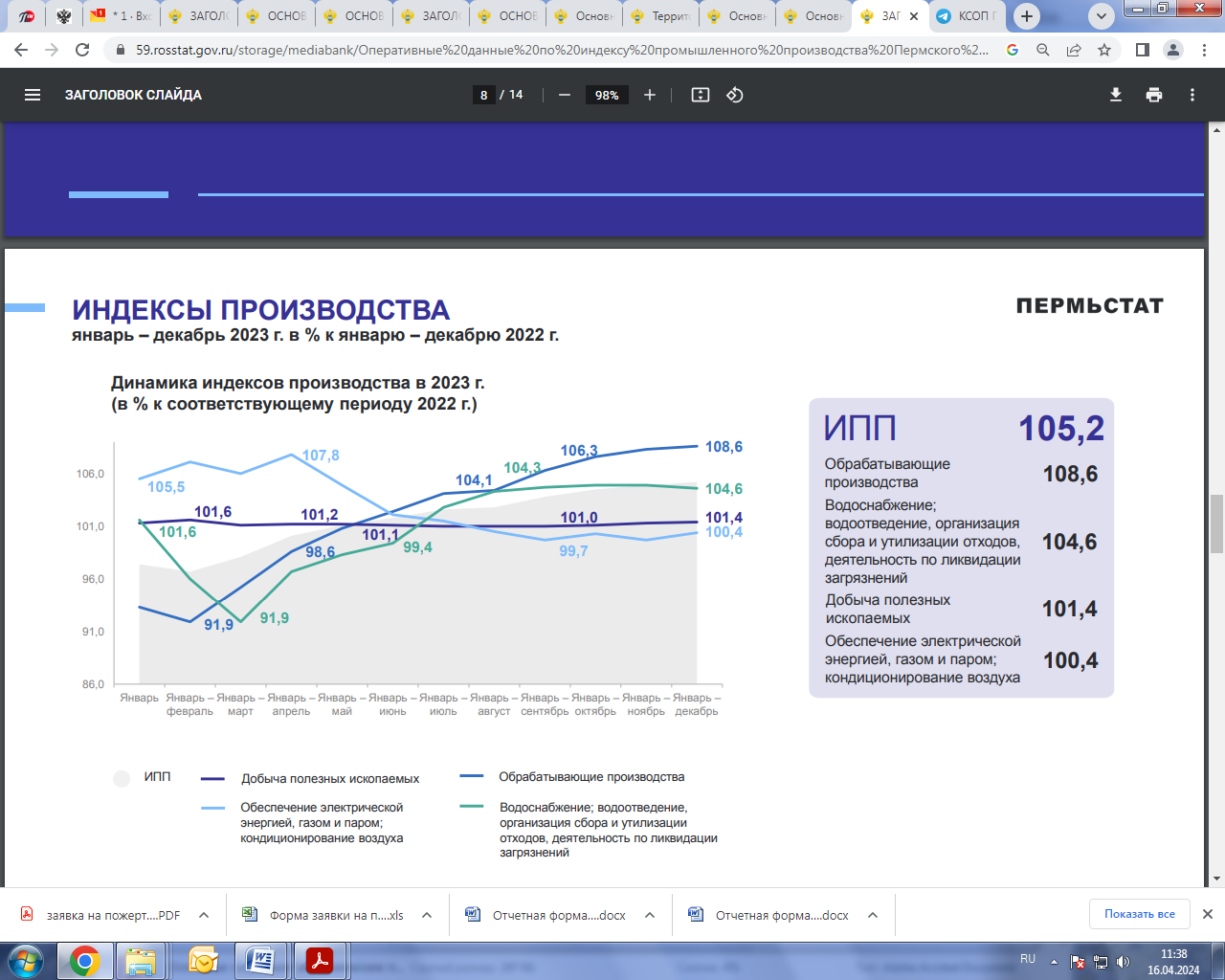 СЕЛЬСКОЕ ХОЗЯЙСТВОЗа январь-декабрь 2023 года хозяйствами всех категорий Пермского края произведено продукции сельского хозяйства на сумму 62,9 млрд рублей, или 91,5% к уровню января-декабря 2022 года (в сопоставимых ценах). С начала года снизилось поголовье крупного рогатого скота на 1,1% (в том числе коров – на 1,0%), овец и коз – на 6,8%, птицы – на 3,5%. Поголовье свиней выросло на 3,4%. Производство молока увеличилось по сравнению с аналогичным периодом прошлого года на 3,5%, яиц – на 0,9%, скота и птицы на убой в живом весе – на 0,6%. Надои молока в сельхозорганизациях в среднем на 1 корову выросли на 3,2%, составив 7789 килограммов. Яйценоскость кур-несушек осталась на уровне прошлого года (326 штук).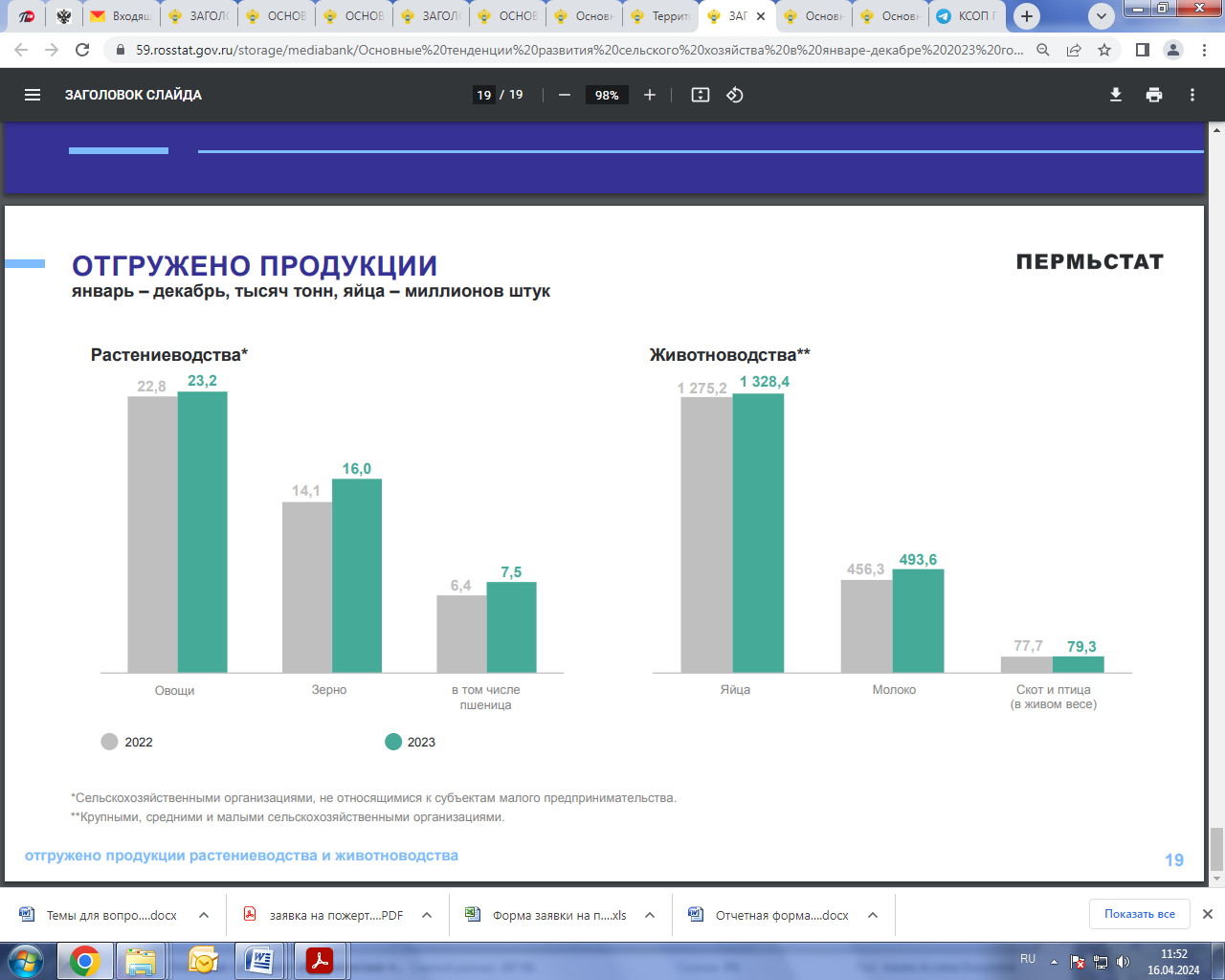 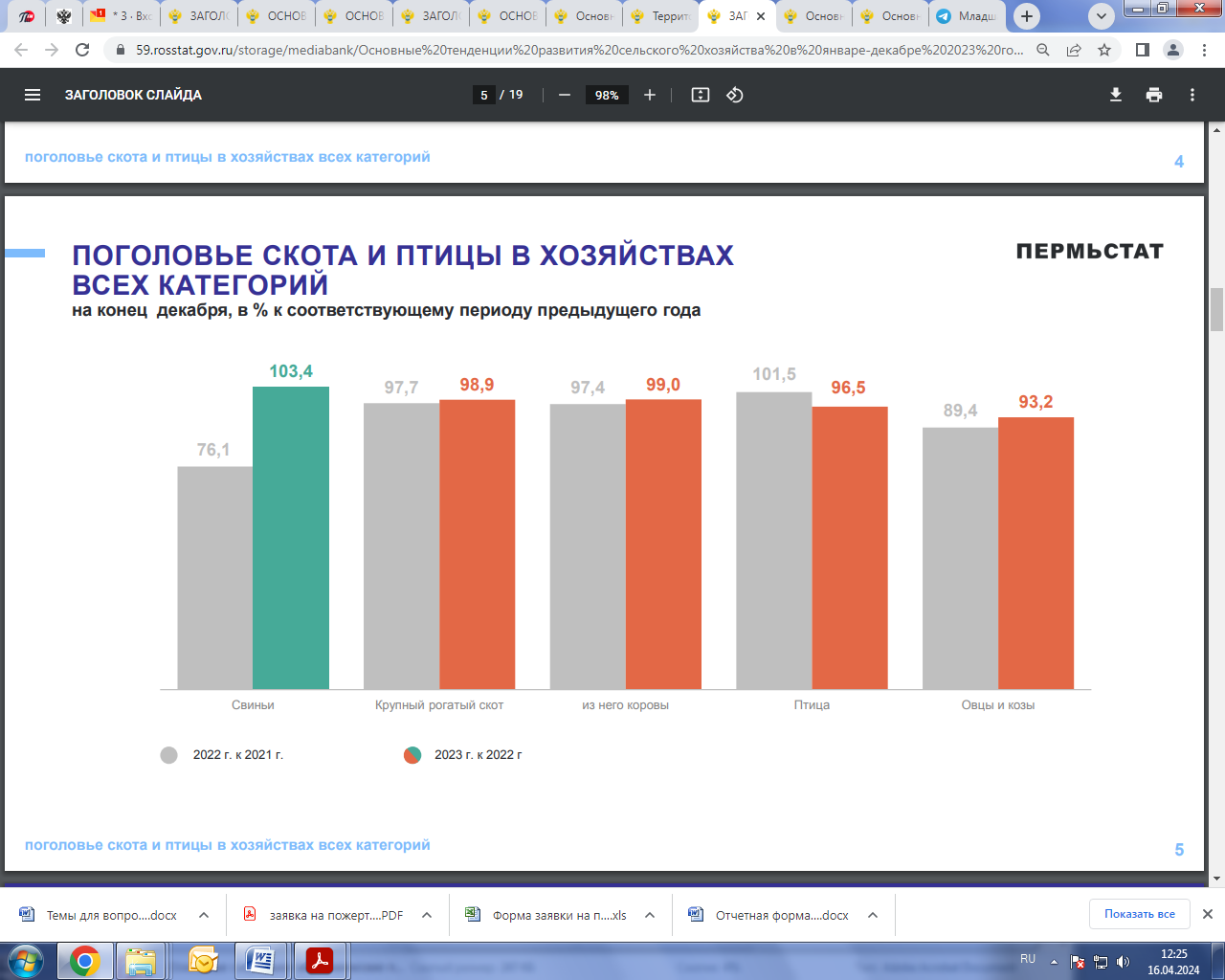 СТРОИТЕЛЬСТВО Объём работ, выполненных по виду экономической деятельности «Строительство», в январе-декабре 2023 года составил 263,6 млрд рублей, или 129,3% к уровню 2022 года (в сопоставимых ценах). На территории Пермского края построено 23573 квартиры общей площадью 1927,7 тыс. кв. метров, что на 3,0% меньше прошлогоднего уровня. Из общего объёма введённого жилья индивидуальными застройщиками построены жилые дома общей площадью 1246,8 тыс. кв. метров (на 2,9% больше, чем в 2022 году). На долю индивидуальных жилых домов пришлось 64,7% от общего объёма введённого жилья.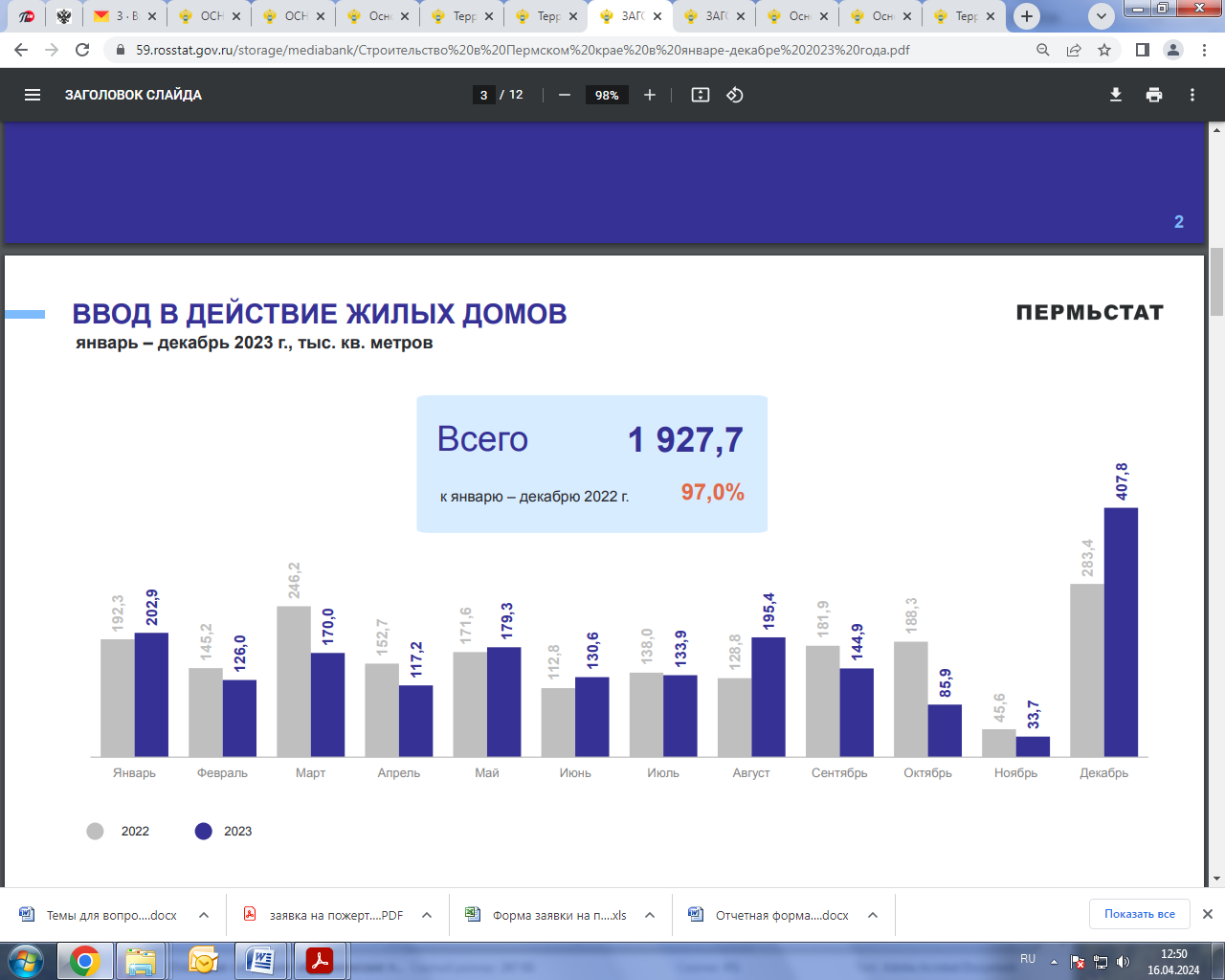 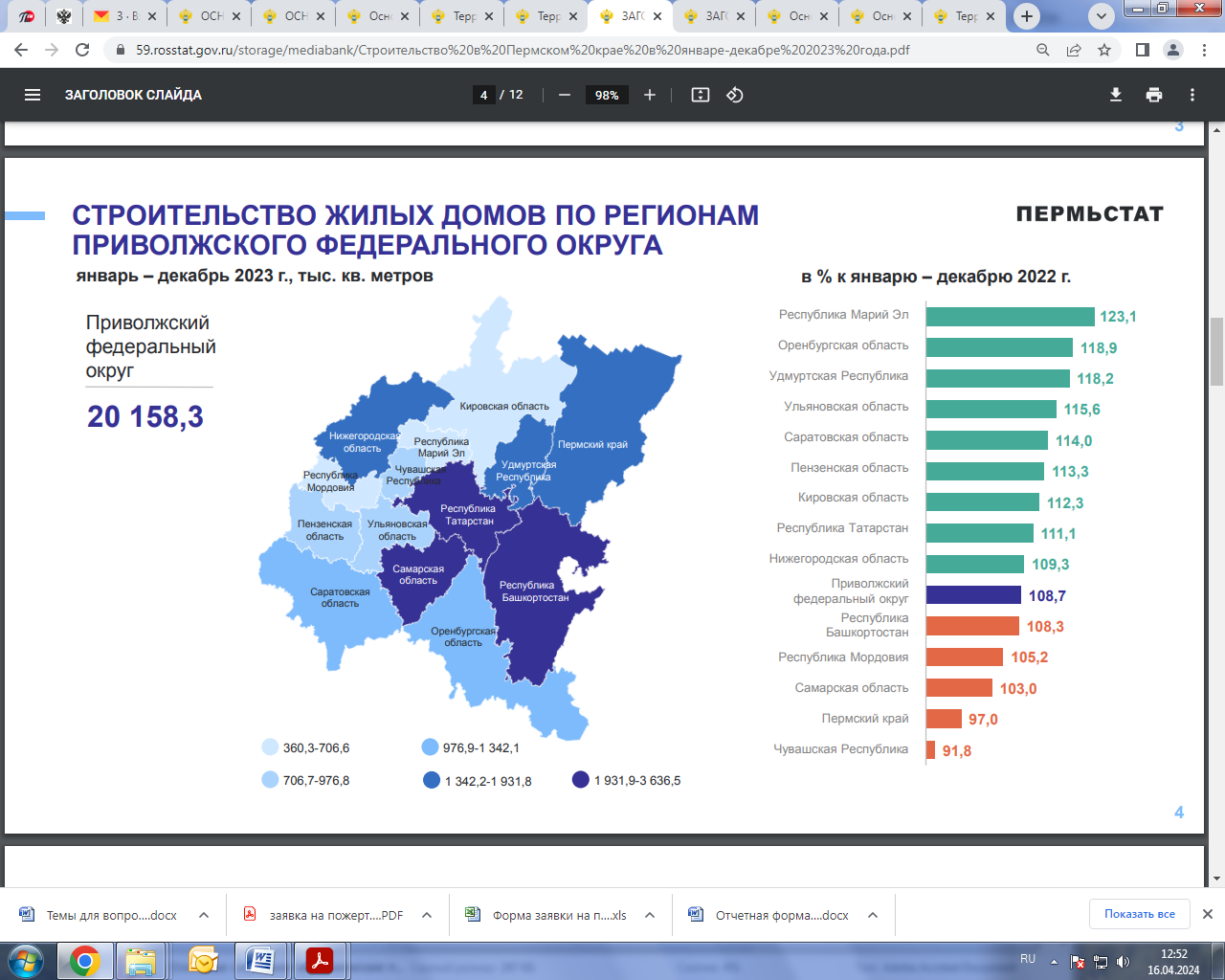 ТРАНСПОРТОрганизациями автомобильного транспорта (без субъектов малого предпринимательства и организаций с численностью до 15 человек) в 2023 году перевезено на 5,3% грузов меньше, чем в прошлом году, при этом грузооборот вырос на 21,3%.На 20,0% увеличилось число пассажиров, которые воспользовались услугами автобусов, пассажирооборот вырос на 23,3%. По данным Управления государственной инспекции безопасности дорожного движения Главного Управления Министерства внутренних дел России по Пермскому краю зафиксирован рост дорожнотранспортных происшествий на 10,6%. Число погибших и раненых в них увеличилось на 8,8% и 6,4% соответственно.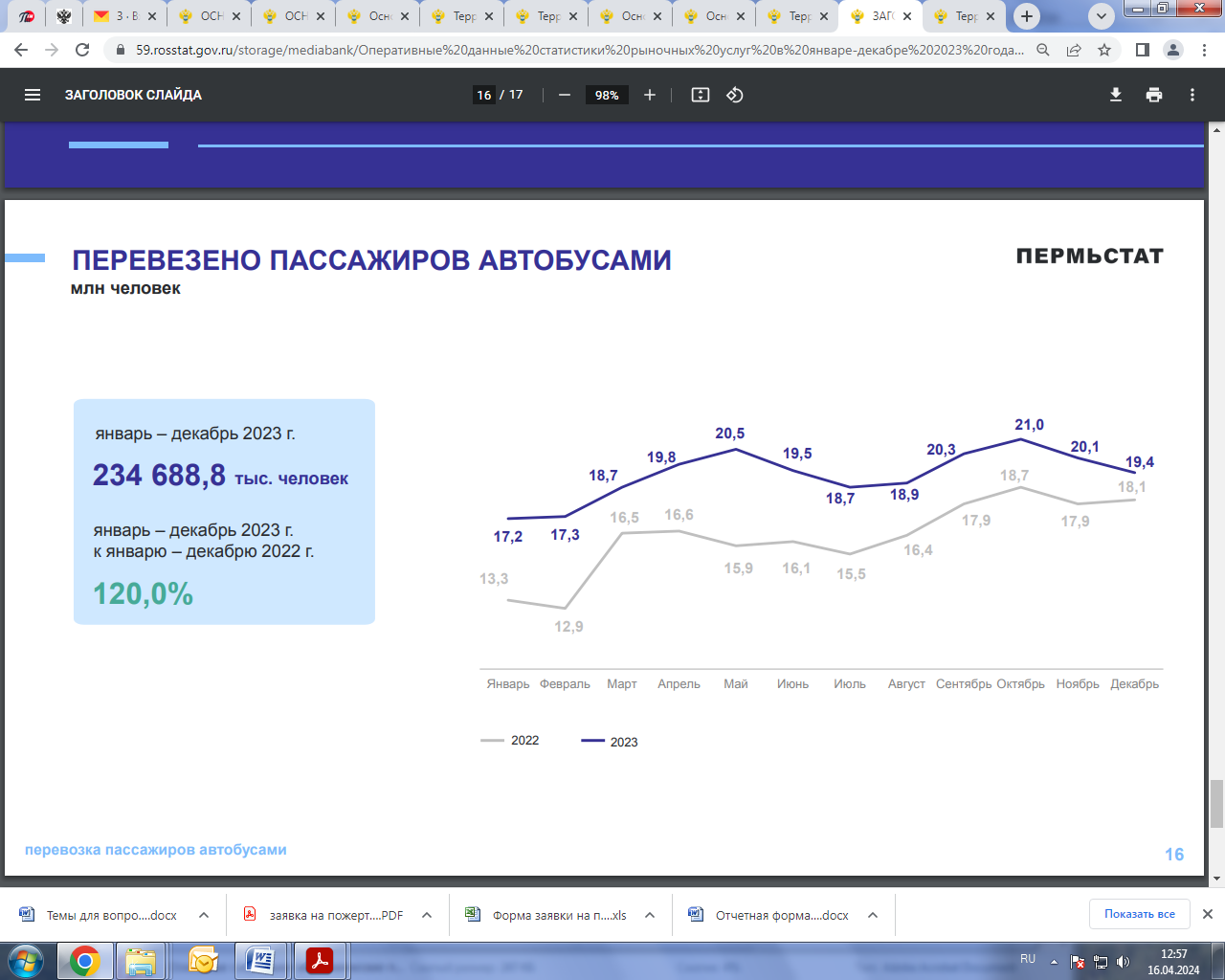 РЫНОК ТОВАРОВПо сравнению с прошлым годом оборот розничной торговли Пермского края вырос на 3,7% (в сопоставимых ценах) и составил 713,9 млрд рублей. При этом оборот непродовольственных товаров увеличился на 5,2%, а пищевых продуктов – на 2,2%.Предприятиями общественного питания реализовано продукции и товаров на сумму 36,8 млрд рублей, что в сопоставимых ценах на 13,3% больше, чем за 2022 год.Населению края оказано платных услуг на 244,5 млрд рублей, что составляет в сопоставимых ценах 105,0% к январю-декабрю 2022 года, в том числе бытовых – на 24,6 млрд рублей или 101,0% к аналогичному периоду прошлого года. Наибольший удельный вес в структуре платных услуг населению занимали транспортные (21,4%) и коммунальные (16,4%) услуги.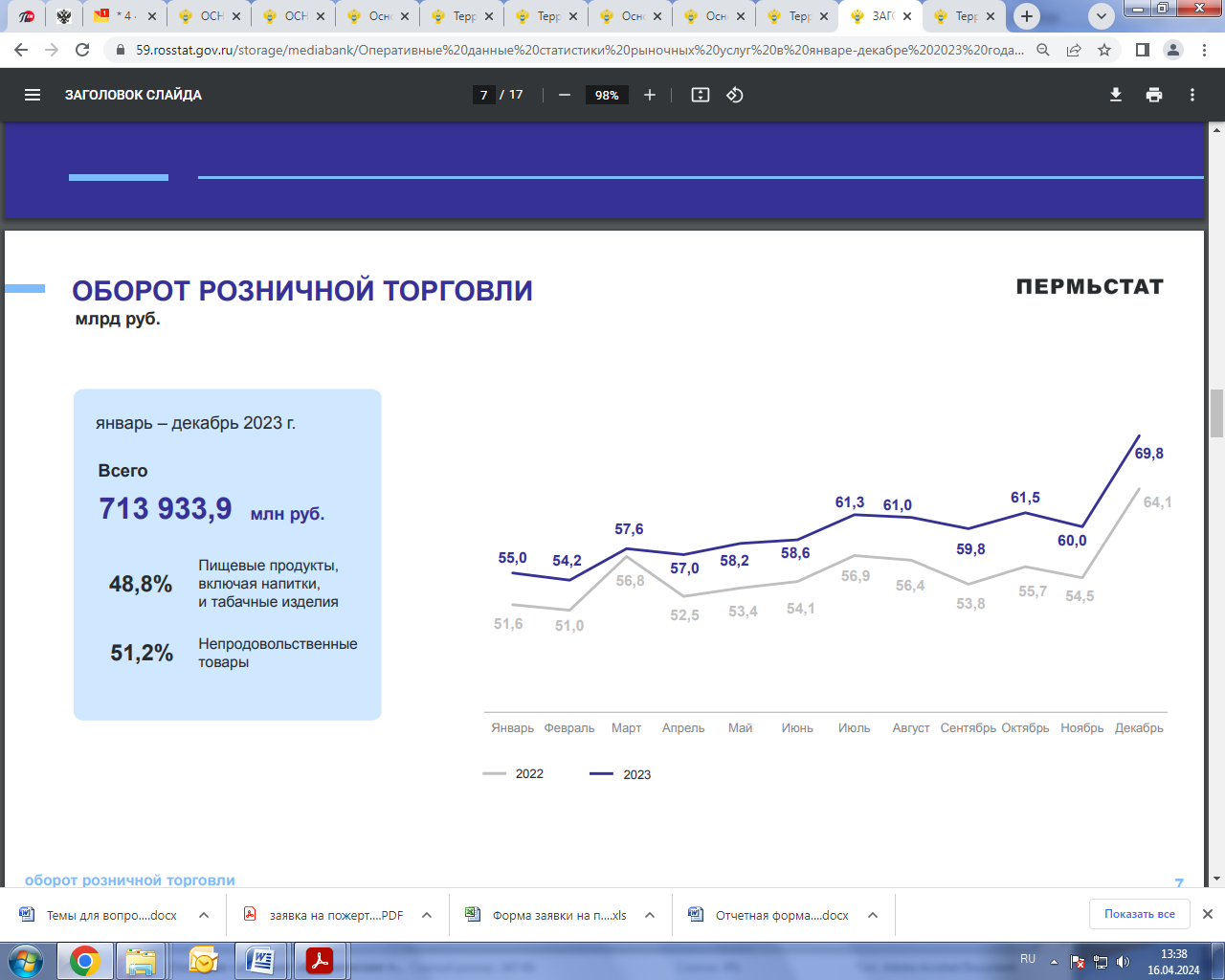 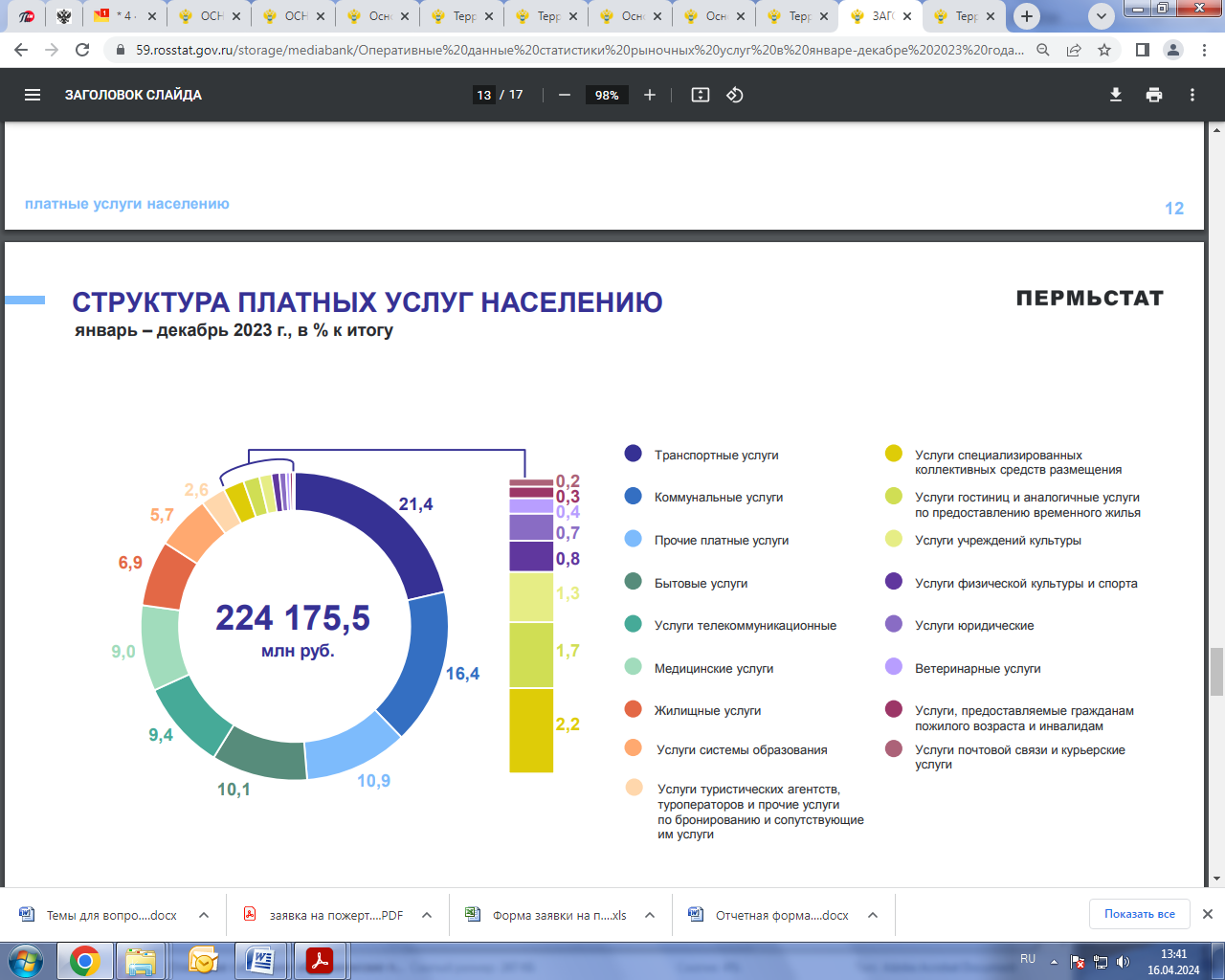 ИНВЕСТИЦИИЗа январь-декабрь 2023 года организациями края на развитие экономики и социальной сферы было использовано 481,4 млрд рублей инвестиций в основной капитал, что составило 115,8% к уровню 2022 года (в сопоставимых ценах). Предприятиями региона (без субъектов малого предпринимательства и объёма инвестиций, не наблюдаемых прямыми статистическими методами), вложено 370,3 млрд рублей в основной капитал, или 120,0% к уровню 2022 года.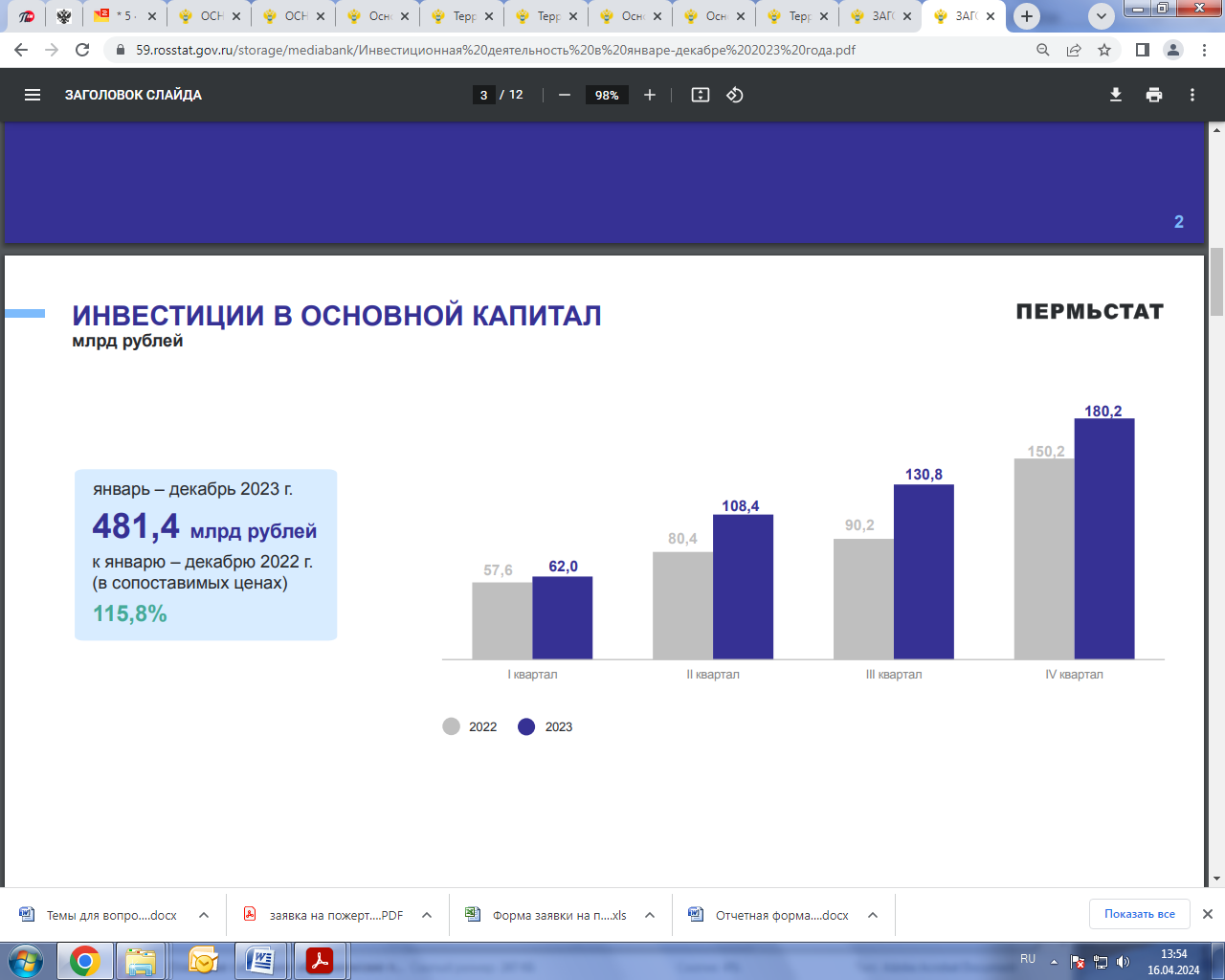 ФИНАНСОВЫЕ РЕЗУЛЬТАТЫ ДЕЯТЕЛЬНОСТИ ОРГАНИЗАЦИЙВ январе-декабре 2023 года сальдированный финансовый результат (прибыль минус убыток) хозяйствующих субъектов в действующих ценах составил 333283,5 млн. рублей прибыли (685 организаций получили прибыль, 200 – завершили отчётный период с убытками).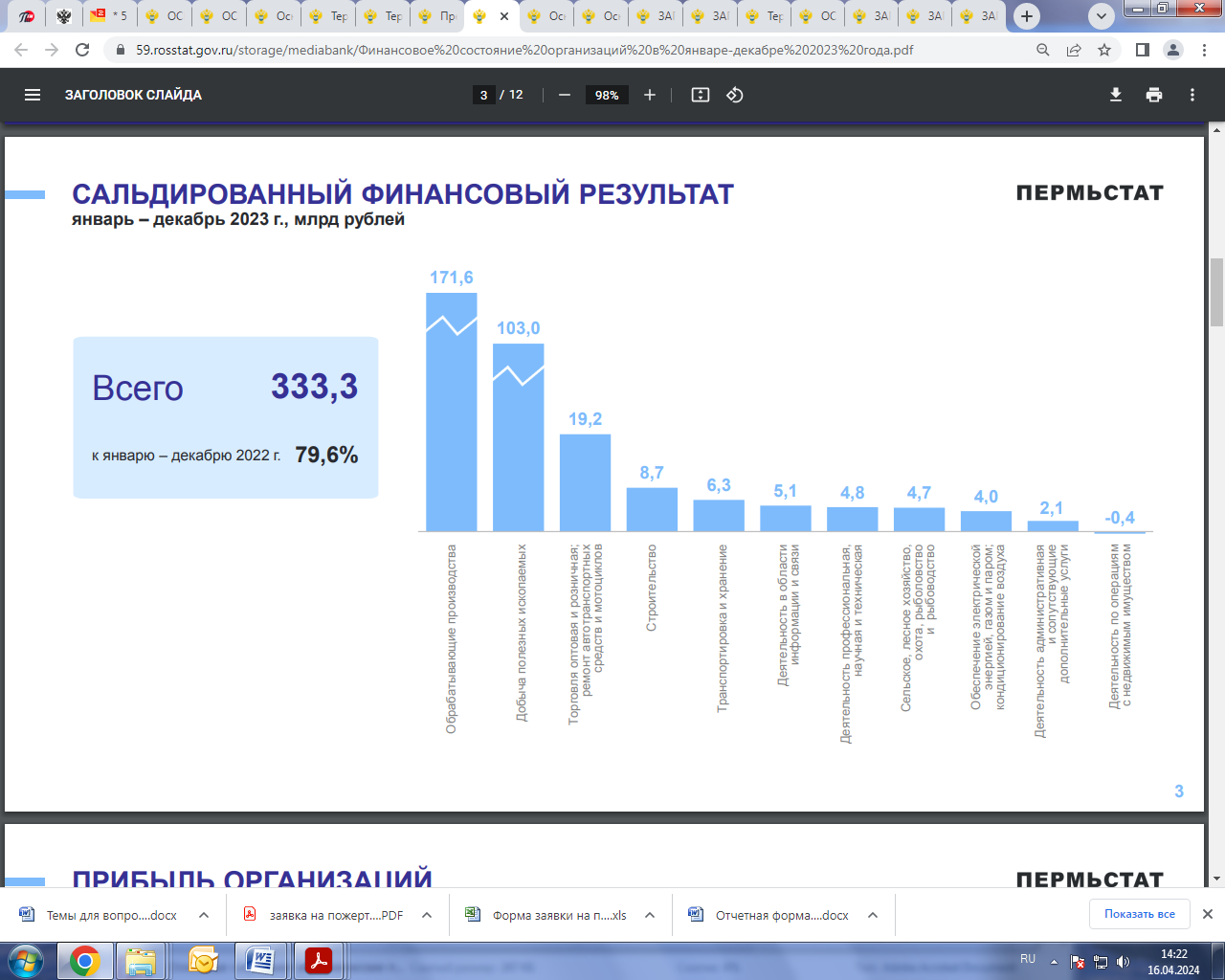 ДЕМОГРАФИЯПо предварительной оценке Федеральной службы государственной статистики численность постоянного населения Пермского края на 1 января 2024 года составила 2 495 266 чел.Демографическая ситуация в январе-декабре 2023 года в сравнении с прошлым годом характеризовалась снижением как числа родившихся, так и числа умерших (на 2,9% и 5,1% соответственно).Миграционная ситуация в 2023 году развивалась в тенденциях предыдущего периода и характеризовалась превышением числа выбывших над числом прибывших. Однако миграционный отток по сравнению с аналогичным периодом 2022 года значительно сократился и составил 2226 человек.Наименование показателяед. измеренияотчетный период текущего годав % 
к соотв. периоду прошлогогодаПримечаниеИндекс промышленного производства%108,0105,2январь-декабрь 2023 г.  к соотв. периоду 2022 г.Индекс потребительских цен %107,7*105,8***декабрь 2023г.**декабрь 2023г. к соотв. периоду 2022 г.Инвестиции в основной капиталмлн. руб.481410,0*115,8**январь-декабрь 2023 г.
 к соотв. периоду 2022 г.**в сопоставимых ценахОборот розничной торговлимлн. руб.713933,9103,7в сопоставимых ценахВведено жилых домовтыс. кв. м.1927,797,0Продукция сельского хозяйства млн. руб.62889,2*91,5***2023 год 
в фактических ценах** в сопоставимых ценахДенежные доходы в среднем на душу населениярублей в месяц41999,7112,7Реальные распологаемые денежные доходы (доходы за вычетом обязательных платежей, скорректированные на ИПЦ)%-106,8январь-декабрь 2023г. к соотв. периоду 2022 г.Среднемесячная номинальная начисленная заработная плата 
одного работника рублей60943,9114,6январь-декабрь 2023 г.
 к соотв. периоду 2022 г.Среднемесячная реальная начисленная заработная плата, рассчитанная с учетом индекса потребительских цен%-108,4январь-декабрь 2023 г.
к соотв. периоду 2022г.Задолженность по выплате средств 
на оплату труда (на конец отчетного периода) в т.ч.млн. руб.0,00-по состоянию 
на 1 января 2024 года 
(без субъектов малого предпринимательства)Среднесписочная численность работников (без внешних совместителей)тыс. чел.719,998,4Стоимость минимального набора продуктов питания (на конец отчетного периода)рублей5705,14*105,9**декабрь 2023 г.** декабрь 2023 г. к соотв. периоду 2022 г.Уровень безработицы, 
по данным службы занятости%0,4468,8на конец декабря 2023г.Пособие по безработицерублейминимальное“1500100максимальное 
(в первые три месяца)“12792100максимальное 
(в следующие три месяца)“5000100Доля населения с доходами ниже прожиточного минимума (к общей численности региона)%11,05*90,2***2023г.**2023 г. к 2022г.Численность населения края 
на 01.01.2024 г. 
(предварительные данные)тыс. чел.2495, 299,4Средний размер назначенных пенсий, по данным Отделения Социального фонда Российской Федерациирублей21000,799,5на 01 января 2024г.с 01 июня 
по 31 декабря 2023 г.с 1 января 2024 годаМинимальный размер оплаты труда1624219242Величина прожиточного минимума – всего, в том числе:1322514217трудоспособное население1441515497пенсионеры1137412227дети1314614093